Budai Trapp teljesítménytúra2018.február 17-én a Budapesti Természetbarát Sportszövetség rendezésében sor került a 26-ik hosszú túrára, melyen 136 fő indult a Pilisvörösváron található Fetter vendéglőtől.  A túrát 1 fő kivételével mindenki teljesítette. Sokakat meglepetésként ért az útvonal megváltoztatása, mivel nem kellet felmenni az Újlaki-hegyre.Első ízben rendeztünk családi távot, ahol a családtagok a gyerekekkel együtt 81 fővel vetették ki részüket a szép havas tájon való túrázásból.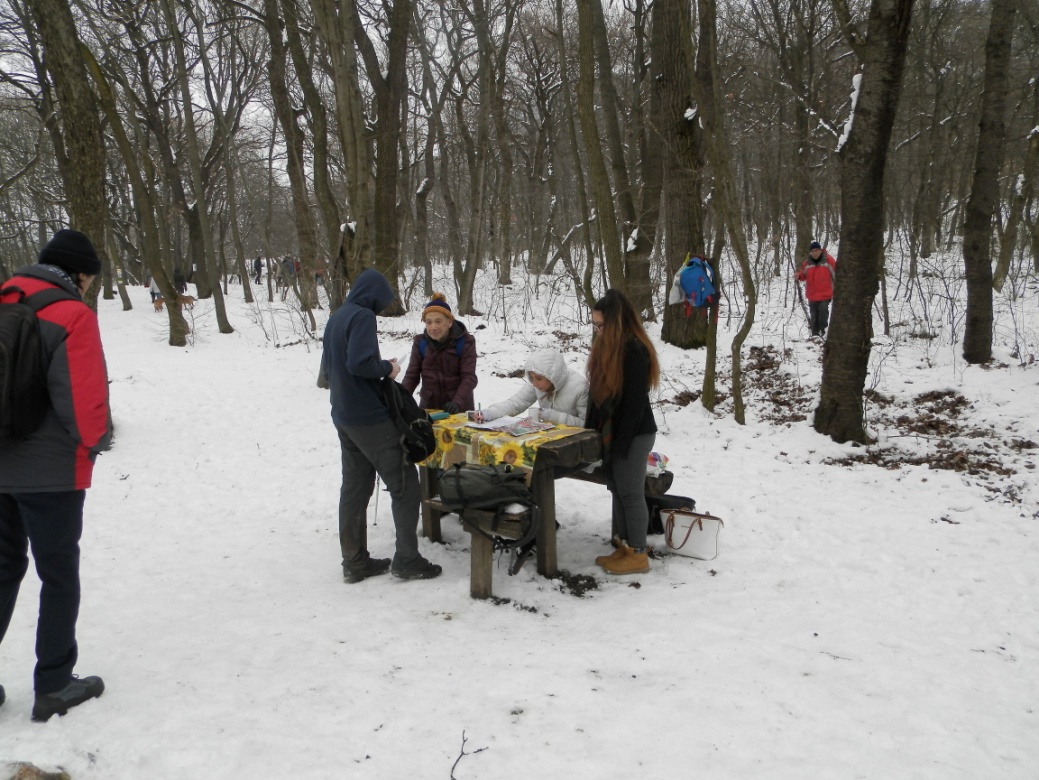 Ellenőrzőpont az Határ-nyeregnél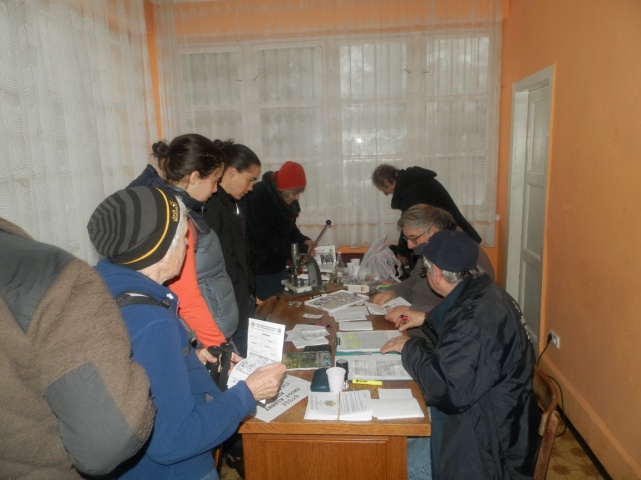 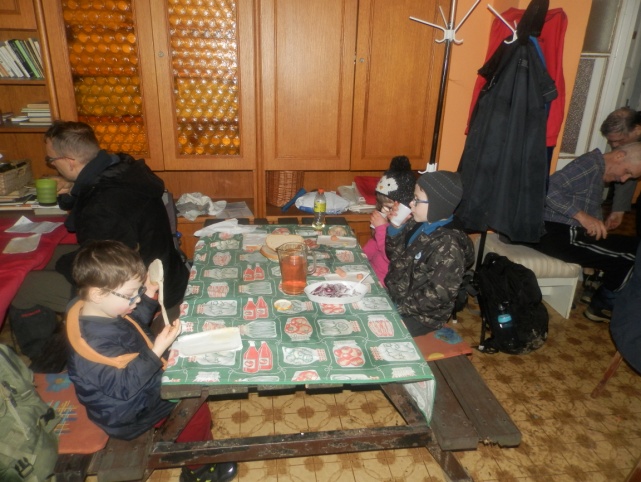                    Beérkezők fogadása	A család csemetéiKöszönjük a túrázóknak és a családoknak, hogy megtisztelték részvételükkel a rendezvényt. Várjuk további túráinkon és rendezvényeinken minden természetet szerető és túrázni akaró embereket.Szép mezőt, és jó egészséget kíván a:		Rendezőgárda